Cashless Debit CardHow it works and where it can be usedThe Cashless Debit Card looks and operates like any regular bankcard, however, it restricts the purchase of alcohol, gambling products and some gift cards and cannot be used to withdraw cash.What does the Cashless Debit Card look like?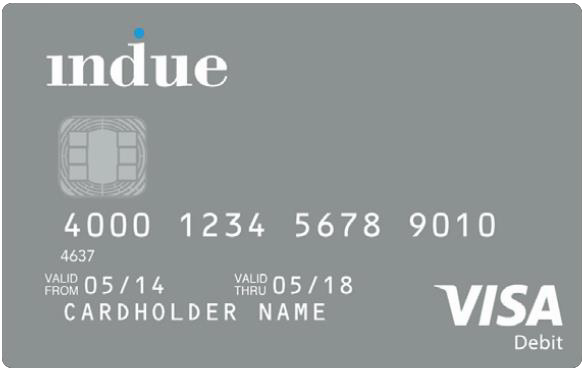 Where can the Cashless Debit Card be used? It can be used:in any store that accepts EFTPOS nationwide, and to shop at approved online storesto pay bills and make recurring payments (such as rent or mortgages)for online banking via the Indue website or with an app for both Android and Apple devicesIt cannot be used to: x buy alcoholx buy gambling products and/or some gift cardsx withdraw cashHow does the Cashless Debit Card work?The Cashless Debit Card does not change the amount of money people receive from CentrelinkIt only changes the way in which people receive and spend their fortnightly paymentsPeople on the Cashless Debit Card receive:20 per cent of their welfare payment into theirregular bank account80 per cent of their welfare payment onto theirCashless Debit Card100 per cent of lump sum payments from Centrelink (e.g. Family Tax Benefit) onto their Cashless Debit CardExample of how someone might receive their payments if they are on the Cashless Debit Card:If a single person with three children aged under eight and renting receives $1,468 in Newstart Allowance, Family Tax Benefit and other payments every fortnight:$1,174 will go onto their Cashless Debit Card$294 will go into their regular bank account, which they can access as cash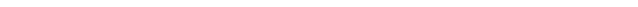 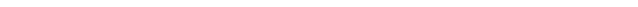 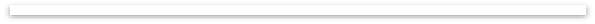 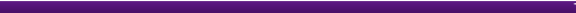 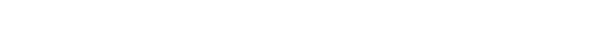 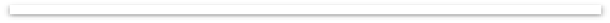 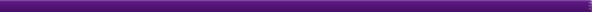 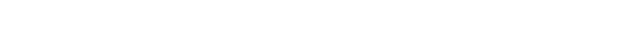 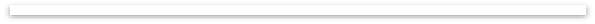 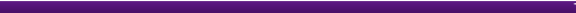 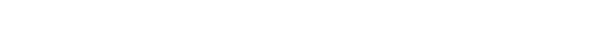 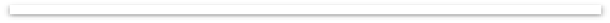 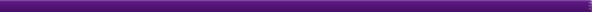 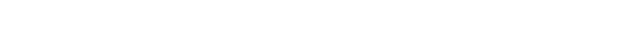 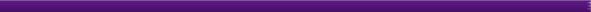 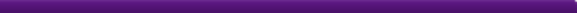 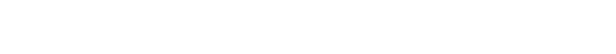 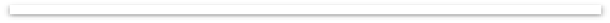 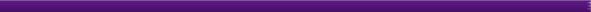 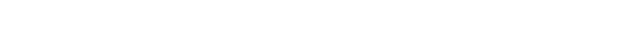 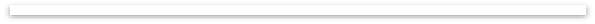 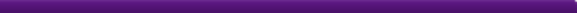 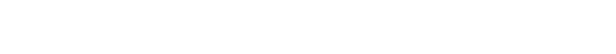 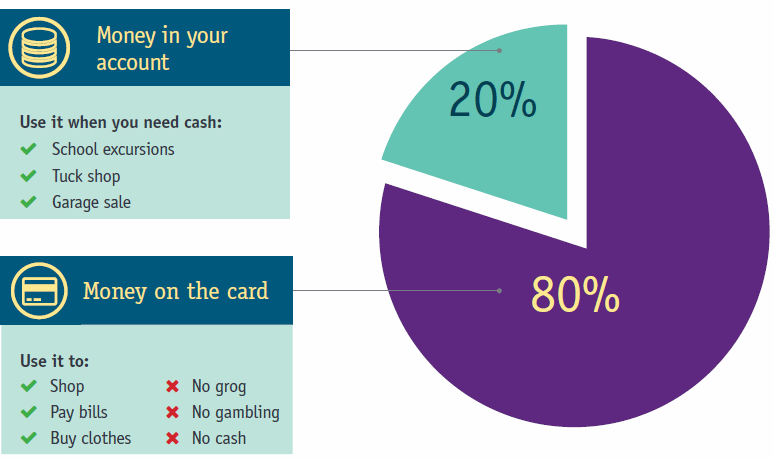 